ИЗБИРАТЕЛЬНАЯ КОМИССИЯ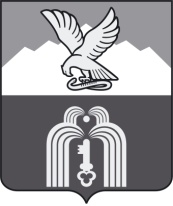 Муниципального образованияГОРОДА-КУРОРТА ПЯТИГОРСКАП О С Т А Н О В Л Е Н И Е11 июля 2016 г.                                                                                             № 18/82г. ПятигорскО регистрации уполномоченных представителей по финансовым вопросам кандидатов в депутаты Думы города Пятигорска пятого созываВ соответствии с пунктом 3 статьи 58 Федерального закона «Об основных гарантиях избирательных прав и права на участие в референдуме граждан Российской Федерации», пунктами 3, 4 и 7 статьи 17 Закона Ставропольского края «О некоторых вопросах проведения выборов в органы местного самоуправления в Ставропольском крае»,Избирательная комиссия муниципального образования города-курорта Пятигорска  ПОСТАНОВЛЯЕТ:Зарегистрировать Громухину Татьяну Вячеславовну уполномоченным представителем по финансовым вопросам кандидата в депутаты Думы города Пятигорска пятого созыва по многомандатному избирательному округу № 8 Сахтариди Александра Петровича;Зарегистрировать Танаянц Сергея Акоповича:уполномоченным представителем по финансовым вопросам кандидата в депутаты Думы города Пятигорска пятого созыва по многомандатному избирательному округу № 1 Карташовой Ларисы Георгиевны;уполномоченным представителем по финансовым вопросам кандидата в депутаты Думы города Пятигорска пятого созыва по многомандатному избирательному округу № 9 Муханиной Светланы Николаевны;уполномоченным представителем по финансовым вопросам кандидата в депутаты Думы города Пятигорска пятого созыва по многомандатному избирательному округу № 11 Травнева Данила Николаевича.2. Выдать уполномоченным представителям по финансовым вопросам удостоверения соответствующего образца.Председатель                    							 А.В. Пышко                                                          Секретарь										 Е.Г. Мягких                                                                                                  